PRIDRŽUJEMO SI PRAVICODO SPREMEMBE JEDILNIKA ZARADI DOBAVE SUROVIN DOBAVITELJEV in PRILAGODTIVE JEDILNIKA STAROSTI OTROK. DNEVNO JE OTROKOM NA VOLJO VODA ALI ČAJ.LEGENDA: snovi ali proizvodi, ki povzročajo alergijo ali preobčutljivost:G. Žita, ki vsebujejo gluten, R. Raki in proizvodi iz rakov, J. Jajca in proizvodi iz jajc, Ri. Ribe in proizvodi iz rib, A. Arašid (kikiriki) in proizvodi iz arašidov, S. Zrnje soje inproizvodi iz soje, L. Mleko in mlečni izdelki (vsebujejo laktozo), O. Oreški, Z. Listna zelena in proizvodi iz nje, Go. Gorčično seme ali proizvodi iz njega, Se. Sezamovo seme ali proizvodi iz njega, Ž. Žveplov dioksid ali sulfiti v koncentraciji (več kot 10 mg/kg ali 10 mg/l glede na skupni SO2), B. Volčji bob in proizvodi iz njega, M. Mehkužci in proizvodi iz njih.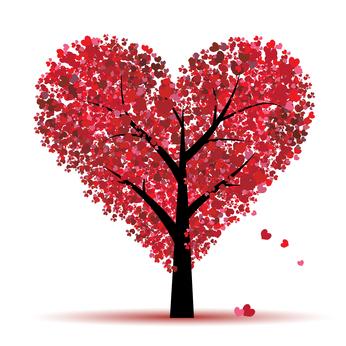 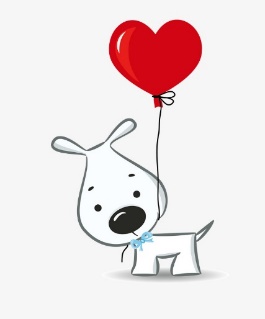 DOBER TEKPRIDRŽUJEMO SI PRAVICODO SPREMEMBE JEDILNIKA ZARADI DOBAVE SUROVIN DOBAVITELJEV in PRILAGODTIVE JEDILNIKA STAROSTI OTROK. DNEVNO JE OTROKOM NA VOLJO VODA ALI ČAJ.LEGENDA: snovi ali proizvodi, ki povzročajo alergijo ali preobčutljivost:G. Žita, ki vsebujejo gluten, R. Raki in proizvodi iz rakov, J. Jajca in proizvodi iz jajc, Ri. Ribe in proizvodi iz rib, A. Arašid (kikiriki) in proizvodi iz arašidov, S. Zrnje soje inproizvodi iz soje, L. Mleko in mlečni izdelki (vsebujejo laktozo), O. Oreški, Z. Listna zelena in proizvodi iz nje, Go. Gorčično seme ali proizvodi iz njega, Se. Sezamovo seme ali proizvodi iz njega, Ž. Žveplov dioksid ali sulfiti v koncentraciji (več kot 10 mg/kg ali 10 mg/l glede na skupni SO2), B. Volčji bob in proizvodi iz njega, M. Mehkužci in proizvodi iz njih.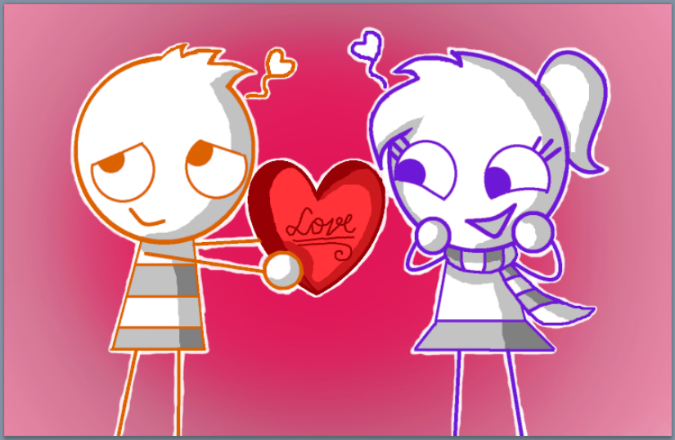 15.-19.2. POČITNICEDOBER TEKPRIDRŽUJEMO SI PRAVICODO SPREMEMBE JEDILNIKA ZARADI DOBAVE SUROVIN DOBAVITELJEV in PRILAGODTIVE JEDILNIKA STAROSTI OTROK. DNEVNO JE OTROKOM NA VOLJO VODA ALI ČAJ.LEGENDA: snovi ali proizvodi, ki povzročajo alergijo ali preobčutljivost:G. Žita, ki vsebujejo gluten, R. Raki in proizvodi iz rakov, J. Jajca in proizvodi iz jajc, Ri. Ribe in proizvodi iz rib, A. Arašid (kikiriki) in proizvodi iz arašidov, S. Zrnje soje inproizvodi iz soje, L. Mleko in mlečni izdelki (vsebujejo laktozo), O. Oreški, Z. Listna zelena in proizvodi iz nje, Go. Gorčično seme ali proizvodi iz njega, Se. Sezamovo seme ali proizvodi iz njega, Ž. Žveplov dioksid ali sulfiti v koncentraciji (več kot 10 mg/kg ali 10 mg/l glede na skupni SO2), B. Volčji bob in proizvodi iz njega, M. Mehkužci in proizvodi iz njih.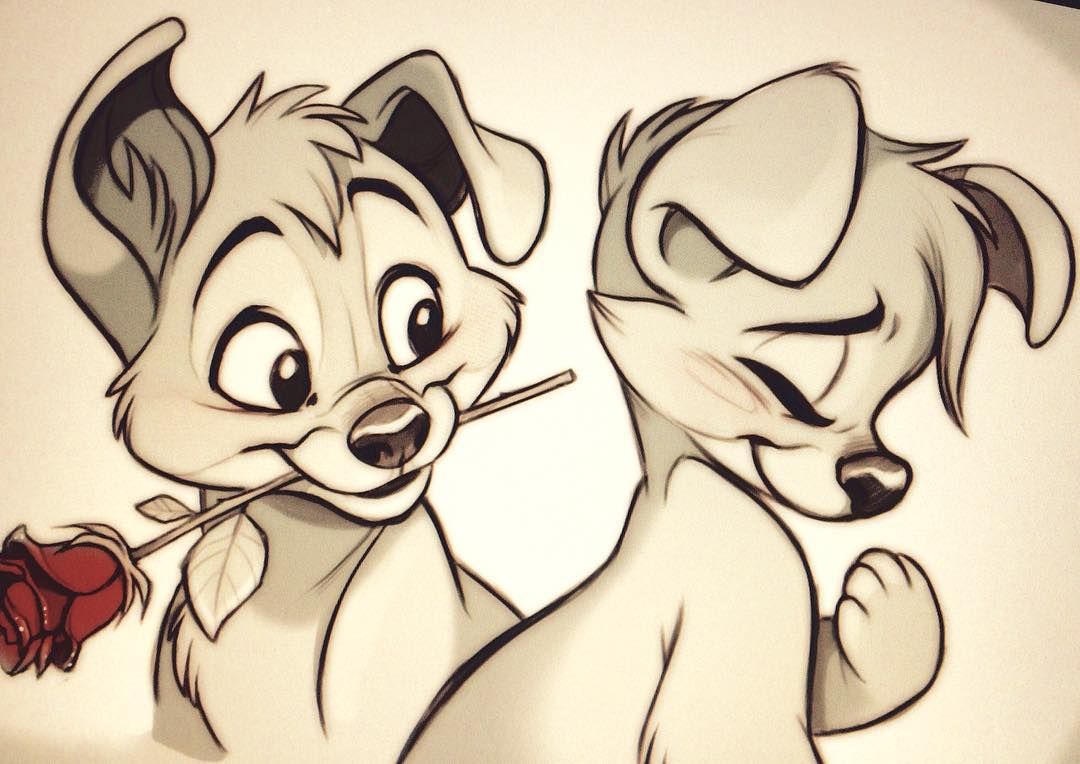 DANSHEMA ŠS IN MZAJTRKMALICAKOSILOPOPOLDANSKA MALICAPon1.2KlementinaČokoladne kroglice (G, S), mleko (L), mini bombetka (G, S)Polnozrnata štručka (G, S, Se), piščančja prsa, rezina poltrdega sira (L), kislo zelje (Ž), sadni čajGobova kremna juha (L), špageti po balonsko (G), riban sir (L), rdeča pesaSirov polžek (G, L), kakiTor2.2KiviSendvič (G, S, L), čajRibji namaz (Ri, L), rženi kruh (G, S), vložena pečena paprika, zeliščni čajKokošja juha z zvezdicami, panirana piščančja bedra (G, S, J, L), EKO AJDOVA KAŠA z gobicami, zelena solataMlečni kruh(G, S, L), zeliščno maslo( L), vaniljevo mleko (L)Sre3.2EKO JOGURTMlečni kruh(G, S, L),skutin namaz (L),  mleko(L)EKO POLNOVREDNI PIRIN ZDROB (L, G), kakavov posip (G), bananaSegedin golaž, krompir v kosu, FLANCATI (G, J, L), DOMAČ KOMPOTsezamova štručka (G, S), mandarinaČet4.2jabolkaMlečni zdrob (G, L), čokoladni posip, ringloPašta fižol juha s kranjsko klobaso (G, J, S), temni kruh (G, S)kostna juha z ribano kašo (G, J), krompirjeva musaka (L, G, J), zelnata solata Krof (G, J, S), jabolkoPet5.2.Kruh z bučnicami(G, S), pražena jajčka(J), maslo(L), kakav(L)DOMAČ SADNI JOGURT (G), DOMAČA MAKOVA ŠTRUČKA (G), mandarinaCvetačna juha, Ribji file-šarenka (Ri, G), EKO KUS-KUS z zelenjavo (G), zelena solata s koruzo Koruzni kruh (G, S), zelenjavni namaz (L)DANSHEMA ŠS IN MZAJTRKMALICAKOSILOPOPOLDANSKA MALICAPon8.2PRAZNIKPRAZNIKPRAZNIKPRAZNIKTor9.2jabolkaRženi kruh(G, S), topljeni sir (L),  otroški čajHamburger s paniranim ribjim polpetom (G, S, Ri, J, L), zelena solata, sadni čaj z medomRičet s prekajeno šunko (G), čokoladno pecivo (L, G)Sadni jogurt, grisin (G, S), hruškaSre10.2skutaTopli sendvič (G, S, L),  sadni čajEKO KORUZNI ZDROB (G, L) s posipom iz kakava in mletih oreščkov (G, O), hruškaČufti v paradižnikovi omaki, pire krompir, DOMAČ HRUŠKOV KOMPOTOvseni kruh (G, S), sirni namaz s papriko (L)Čet11.2mlekoMlečni zdrob (G, L), kakavov posip, suho sadjeDOMAČ PUDING z EKO MLEKOM (L), sirova štručka (G, S,L), čaj, mandarinaBučna kremna juha, Ribji polpeti (Ri), riž z grahom, zelena solata z ribanim korenčkomSirova štručka (G, S, L), čokoladno mleko (L)Pet12.2jabolkoKrof (G, S; J), mleko (L), ringloAjdov kruh (G, S), pašteta, korenje ribano, zeliščni čaj z medomGoveja juha z rezanci, piščančja nabodala, kuhana zelenjava, mešana solataOvseni kruh(G, S), čokoladni namaz (G, L, O)DANSHEMA ŠS IN MZAJTRKMALICAKOSILOPOPOLDANSKA MALICAPon22.2Ovseni kruh (G, S), zeliščni sirni namaz (L)Mlečni riž (L) z DOMAČIM EKO MLEKOM, kakavov posip (G), bananaGoveja juha z rezanci (G), svinjska pečenka, zeljne krpice (G)Polnozrnata žemlja s piščančjimi prsmi(G,S), kisla paprikaTor23.2Mleko,jabolkoMleko (L), sadni kosmiči (G, S, O), mandarinaPečene piščančje perutničke, koruzni kruh (G, S), zeliščni čajMesno zelenjavna enolončnica (Z), krompirjevi cmoki z lešnikovim nadevom (L, J), DOMAČI KOMPOTPolnjeno masleni rogljiček(G, S, L), šipkov čaj, mandarinaSre24.2Polnozrnati kruh(G, S), topljeni sir (L) šipkov čaj z limonoTemni kruh (G, S), EKO VIŠNJEVA MARMELADA, kisla smetana (L), bela kava (G, S), kakiČesnova kremna juha, paniran ribji file (Ri, L, J, G), pire krompir, špinača (L)Sadni grški jogurt(L), sezamova pletena štručka(G, S, Se)Čet25.2mlekoRženi kruh (G, S), maslo(L) cvetlični med, zeliščni čajBIO SADNI KEFIR (L), DOMAČA MLEČNA PLETENA ŠTRUČKA (G, S, L), bananaKorenčkova juha z zdrobom (G), rižota s piščančjim mesom in sezonsko zelenjavo, fižolova solata s črno redkev Makova štručka (G, S), rezina sira (L) Pet26.2mandarinaKoruzni kruh (G, S), Tunina pašteta (Ri), kisle kumarice, zeliščni čajSmetanova krompirjeva juha (L), kraljeva fit štručka (G, S)Cvetačna juha, panirani puranji zrezki (G, S, J, L), pražen krompir, mešana solata z motovilcemBanana, mlečni kruh (G, L, S), čaj